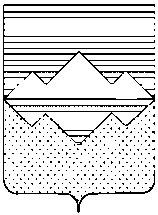 СОБРАНИЕ ДЕПУТАТОВСАТКИНСКОГО МУНИЦИПАЛЬНОГО РАЙОНАЧЕЛЯБИНСКОЙ ОБЛАСТИРЕШЕНИЕот 2 декабря 2020 года  № 30/6г. СаткаО принятии части полномочий по решению вопросов местного значения муниципальных образований Саткинского муниципального районаВ соответствии с частью 4 статьи 15 Федерального закона  от 06.10.2003 №131-ФЗ «Об общих принципах организации местного самоуправления в Российской Федерации», Уставом Саткинского муниципального района, решением Собрания депутатов Саткинского муниципального района от 28.10.2020г. №11/4 «О принятии Порядка заключения соглашений Администрацией Саткинского муниципального района с Администрациями городских (сельских) поселений, входящими в состав Саткинского муниципального района, о передаче (принятии) осуществления части полномочий по решению вопросов местного значения» и согласно решениям Советов депутатов: Бакальского городского поселения от 18.11.2020г. № 72, от 25.11.2020г № 74, Межевого городского поселения от 12.11.2020г. №78, Бердяушского городского поселения от 12.11.2020г. № 261/1, Сулеинского городского поселения от 16.11.2020г. № 21, Айлинского сельского поселения от 13.11.2020г. № 32, Романовского сельского поселения от 19.11.2020г. № 11-р, СОБРАНИЕ ДЕПУТАТОВ САТКИНСКОГО МУНИЦИПАЛЬНОГО РАЙОНА РЕШАЕТ:1. Принять Муниципальному образованию «Саткинский муниципальный район» часть полномочий по решению вопросов местного значения следующих муниципальных образований Саткинского муниципального района:  1)  Бакальского городского поселения на 2021 год и плановый период 2022-2023 годов согласно, приложению № 1 к настоящему решению;2)  Межевого городского поселения на 2021 год и плановый период 2022-2023 годов согласно, приложению № 2 к настоящему решению;3)  Бердяушского городского поселения на 2021 год и плановый период 2022-2023 годов согласно, приложению № 3 к настоящему решению;4)  Сулеинского городского поселения на 2021 год и плановый период 2022-2023 годов согласно, Приложению № 4 к настоящему решению;5)  Айлинского сельского поселения на 2021 год и плановый период 2022-2023 годов согласно, Приложению № 5 к настоящему решению;6)  Романовского сельского  поселения на 2021 год и плановый период 2022-2023 годов согласно, Приложению № 6 к настоящему решению.2.  Администрации Саткинского муниципального района заключить соглашения о принятии части полномочий по решению вопросов местного значения, указанных в пункте 1 настоящего решения.	3. Настоящее решение вступает в силу с даты подписания. 	4. Настоящее решение подлежит официальному опубликованию в газете «Саткинский рабочий» и размещению на официальном сайте администрации Саткинского муниципального района.	5. Контроль за исполнением настоящего решения возложить на комиссию по финансам, бюджету и экономической политике (председатель – А.А. Витьшев).Приложение №1 к решению Собрания депутатов Саткинского муниципального районаот 02.12.2020г. №30/6Переченьполномочий муниципального образования Бакальского городского поселения по решению вопросов местного значения на 2021 год и плановый период 2022-2023 годов, принимаемых на осуществление муниципальным образованием Саткинский муниципальный район1) составление и рассмотрение проекта бюджета поселения, утверждение и исполнение бюджета поселения, осуществление контроля за его исполнением, составление и утверждение отчета об исполнении бюджета поселения в части кассового обслуживания исполнения бюджета;2) составление и рассмотрение проекта бюджета поселения, утверждение и исполнение бюджета поселения, осуществление контроля за его исполнением, составление и утверждение отчета об исполнении бюджета поселения в части осуществления внутреннего муниципального финансового контроля и контроля в сфере закупок;3) участие в предупреждении и ликвидации последствий чрезвычайных ситуаций в границах поселения в части содержания единиц единой дежурно-диспетчерской службы;4) утверждение правил благоустройства территории поселения, осуществление контроля за их соблюдением, организация благоустройства территории поселения в соответствии с указанными правилами, а также организация использования, охраны, защиты, воспроизводства городских лесов, лесов особо охраняемых природных территорий, расположенных в границах населенных пунктов поселения в части реализации программ по формированию городской современной среды.Приложение №2 к решению Собрания депутатов Саткинского муниципального районаот 02.12.2020г. №30/6Переченьполномочий муниципального образования Межевого городского поселения по решению вопросов местного значения на 2021 год и плановый период 2022-2023 годов, принимаемых на осуществление муниципальным образованием Саткинский муниципальный район1) составление и рассмотрение проекта бюджета поселения, утверждение и исполнение бюджета поселения, осуществление контроля за его исполнением, составление и утверждение отчета об исполнении бюджета поселения в части кассового обслуживания исполнения бюджета;	2) составление и рассмотрение проекта бюджета поселения, утверждение и исполнение бюджета поселения, осуществление контроля за его исполнением, составление и утверждение отчета об исполнении бюджета поселения в части осуществления внутреннего муниципального финансового контроля и контроля в сфере закупок;3) участие в предупреждении и ликвидации последствий чрезвычайных ситуаций в границах поселения в части содержания единиц единой дежурно-диспетчерской службы.Приложение №3 к решению Собрания депутатов Саткинского муниципального районаот 02.12.2020г.№30/6Переченьполномочий муниципального образования Бердяушского городского поселения по решению вопросов местного значения на 2021 год и плановый период 2022-2023 годов, принимаемых на осуществление муниципальным образованием Саткинский муниципальный район	1) составление и рассмотрение проекта бюджета поселения, утверждение и исполнение бюджета поселения, осуществление контроля за его исполнением, составление и утверждение отчета об исполнении бюджета поселения в части кассового обслуживания исполнения бюджета;	2) составление и рассмотрение проекта бюджета поселения, утверждение и исполнение бюджета поселения, осуществление контроля за его исполнением, составление и утверждение отчета об исполнении бюджета поселения в части осуществления внутреннего муниципального финансового контроля и контроля в сфере закупок;3) участие в предупреждении и ликвидации последствий чрезвычайных ситуаций в границах поселения в части содержания единиц единой дежурно-диспетчерской службы.Приложение №4 к решению Собрания депутатов Саткинского муниципального районаот 02.12.2020г. №30/6Переченьполномочий муниципального образования Сулеинского городского поселения по решению вопросов местного значения на 2021 год и плановый период 2022-2023 годов, принимаемых на осуществление муниципальным образованием Саткинский муниципальный район	1) составление и рассмотрение проекта бюджета поселения, утверждение и исполнение бюджета поселения, осуществление контроля за его исполнением, составление и утверждение отчета об исполнении бюджета поселения в части кассового обслуживания исполнения бюджета;	2) составление и рассмотрение проекта бюджета поселения, утверждение и исполнение бюджета поселения, осуществление контроля за его исполнением, составление и утверждение отчета об исполнении бюджета поселения в части осуществления внутреннего муниципального финансового контроля и контроля в сфере закупок;3) участие в предупреждении и ликвидации последствий чрезвычайных ситуаций в границах поселения в части содержания единиц единой дежурно-диспетчерской службы.Приложение №5 к решению Собрания депутатов Саткинского муниципального районаот 02.12.2020г. №30/6Переченьполномочий муниципального образования Айлинского сельского поселения по решению вопросов местного значения на 2021 год и плановый период 2022-2023 годов, принимаемых на осуществление муниципальным образованием Саткинский муниципальный район	1) составление и рассмотрение проекта бюджета поселения, утверждение и исполнение бюджета поселения, осуществление контроля за его исполнением, составление и утверждение отчета об исполнении бюджета поселения в части кассового обслуживания исполнения бюджета;	2) составление и рассмотрение проекта бюджета поселения, утверждение и исполнение бюджета поселения, осуществление контроля за его исполнением, составление и утверждение отчета об исполнении бюджета поселения в части осуществления внутреннего муниципального финансового контроля и контроля в сфере закупок.Приложение №6 к решению Собрания депутатов Саткинского муниципального районаот 02.12.2020г. №30/6Переченьполномочий муниципального образования Романовского сельского поселения по решению вопросов местного значения на 2021 год и плановый период 2022-2023 годов, принимаемых на осуществление муниципальным образованием Саткинский муниципальный район	1) составление и рассмотрение проекта бюджета поселения, утверждение и исполнение бюджета поселения, осуществление контроля за его исполнением, составление и утверждение отчета об исполнении бюджета поселения в части кассового обслуживания исполнения бюджета;	2) составление и рассмотрение проекта бюджета поселения, утверждение и исполнение бюджета поселения, осуществление контроля за его исполнением, составление и утверждение отчета об исполнении бюджета поселения в части осуществления внутреннего муниципального финансового контроля и контроля в сфере закупок.Глава Саткинского муниципального района  А.А. Глазков